Инструкция по транспортировке, хранению, эксплуатации и уходу за мебельюМебельные изделия транспортируют всеми видами транспорта в крытых транспортных средствах в соответствии с действующими правилами перевозки грузов при условии сохранения изделий или упаковок от загрязнений и механических повреждений.Мебельные изделия должны храниться и эксплуатироваться в сухих крытых помещениях при температуре не ниже +20С и относительной влажности воздуха 45-70 %.Мебельные изделия не рекомендуется устанавливать в непосредственной близости от отопительных приборов. Удаление пыли производить мягкой сухой тканью. Во избежание перекоса, мебель рекомендуется устанавливать на ровные поверхности.Беречь поверхности изделий от механических повреждений.Избегать попадания воды на места стыка деталей и кромок, во избежание образования дефектов. Не ставить на поверхности горячие предметы без теплоизолирующих прокладок. Не применять для ухода за мебельными изделиями средства, для этого не предназначенные. При нарушении правил эксплуатации производитель ответственности не несет.Гарантии изготовителяИзготовитель гарантирует соответствие мебельных изделий требованиям ГОСТ 16371-2014 («Мебель» ОТУ) при соблюдении правил транспортирования, хранения, сборки (при поставке в разобранном виде) и эксплуатации изделий. Гарантийный срок эксплуатации мебели: 12 мес.В течение гарантийного срока изготовитель рассматривает претензию по качеству изделий, производит ремонт или замену деталей. Срок службы, установленный изготовителем: 60 мес.Претензии по качеству, некомплектности изделий и фурнитуры принимаются с предъявлением инструкции по сборке и этикетки с упаковки, не позднее 14 дней со дня продажиПредприятие – изготовитель оставляет за собой право вносить в конструкцию и дизайн изделия изменения, не ухудшающие технические параметры и надёжность, без уведомления клиентаПредприятие - изготовитель не принимает претензии на комплектность и механические повреждения, не несет ответственности и не гарантирует эксплуатационные качества в случаях:1) нарушение правил транспортировки;2) не соблюдения правил монтажа;3) грубого нарушения правил эксплуатации;4) воздействия динамических нагрузок, ударов, агрессивных сред;5) изменения конструкции заказчиком;6) применения конструкций не по назначению;7) Со следами сборки изделияВнимание!1. По уходу за изделиями с фотопечатью НЕ ДОПУСКАЕТСЯ использовать: - спиртовые средства - порошковые и абразивные вещества - химические растворители - так же жидкости, состав которых вы не знаете.2. Эксплуатировать материала с фотопечатью в помещениях с относительной влажностью не более 60%3. Эксплуатация на открытом воздухе не рекомендуется. 4.Воздейтвие твердых предметов может привести к порче красочного слоя. 5. Протирать поверхность изделия с фотопечатью только мягкой салфеткой.6. Изделие может опрокинуться и нанести тяжелые телесные повреждения. Прикрепите его к стене. Для крепления к стене используйте крепеж, подходящий для ваших стен. Дата выпуска изделия______________________Дата продажи ____________________________ м.п. магазинаС условиями гарантийного обслуживания ознакомлен ________________________								 (подпись покупателя)ИП РодичевАдрес предприятия: 606002, Россия, г. Дзержинск Нижегородской области, просп. Свердлова, д.8Тел: 8(8313) 36-02-08, 36-17-32, 36-05-97, 36-12-45http://vk.com/premium52mk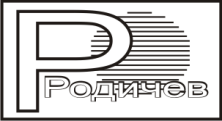 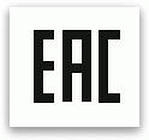 Пенал (прихожая) «Оливия» («Леон»)1000*418*2200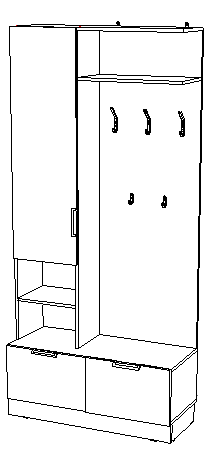 Проверьте все стекла и зеркала на предмет целостности, сколов, царапин не предусмотренных ТУ.При сборке мебели сразу смотрите брак (сколы, царапины) на деталях; если обнаружен брак, то мебель не собирайте, т.к. детали со следами сборки возврату и замене не подлежат.Замена фурнитуры и корпусных деталей с механическими повреждениями (бой, сколы, царапины), возникшими в процессе сборки мебели клиентом или при транспортировке самовывозом, производится за дополнительную плату.Сохраняйте заводскую упаковку до окончания сборки, т.к. прием брака производится только в заводской упаковке.Сохраняйте до конца сборки упаковочные листы для фурнитуры и паспорт для корпусной мебели, а при его отсутствии - маркировочный лист на упаковке.Сохраняйте до конца гарантийного срока товарный чек и гарантийный талоВедомость деталей и фурнитурыДля сборки мебели рекомендуем воспользоваться услугами опытного специалиста.Внимание, сборку изделия производить на ровной поверхности.К задней панели (1) прикрутить крючки (25, 26) саморезами (33).К топу (6) прикрутить угловую стяжку (38) саморезом (35).К стойкам (2, 9, 10) прикрутить ответные планки петель (27) саморезами (32).В стойки (2, 3) установить полкодержатели (30).К цоколям (13, 14, 15) прибить подпятники (29) гвоздями (21).Цоколь (13) соединить с цоколями (14, 15) при помощи эксцентриковых стяжек (37). Стянуть.К цоколям (14, 15) прикрутить дно (5) евровинтами (22).На дно (5) установить стойки (9, 10) и перегородку (8) при помощи эксцентриковых стяжек (37) и шкантов (39). Стянуть.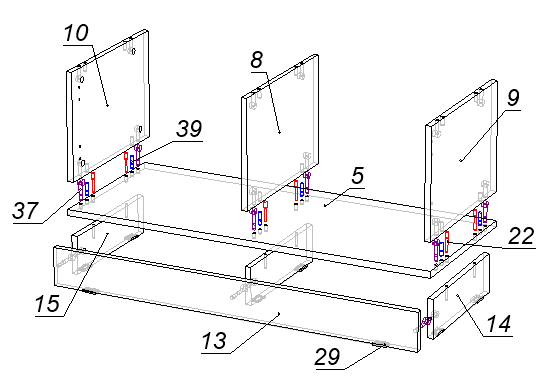 Между стоек (2, 3) зафиксировать полки (11) эксцентриковыми стяжками (37) и шкантами (39). Стянуть. К полке (4) прикрутить стойки (2, 3) евровинтами (22).Установить полку (4) на нижние стойки (9, 10) и перегородку (8) при помощи эксцентриковых стяжек (37) и шкантов (39). Стянуть.К задней панели (1) прикрутить полку (7) евровинтами (22).Прикрутить заднюю панель (1) к полке (4) и стойке (3) евровинтами (22).Полку (7) прикрутить к стойке (3) евровинтами (22).Топ (6) прикрутить к стойкам (2, 3) и задней панели (1) евровинтами (22).К топу (6) и задней панели (1) прикрутить подвесы прямые (28) при помощи саморезов (32, 34).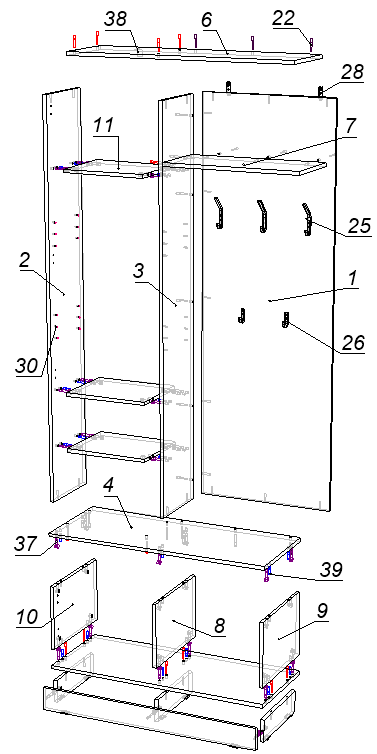 Прибить задние стенки (18,19,20) гвоздями (21).К дверям (16, 17) прикрутить чашки петель (27) саморезами (32).К дверям (16, 17) прикрутить ручки (31) саморезами (32).Установить двери. Отрегулировать.Установить съемные полки (12).Установить заглушки.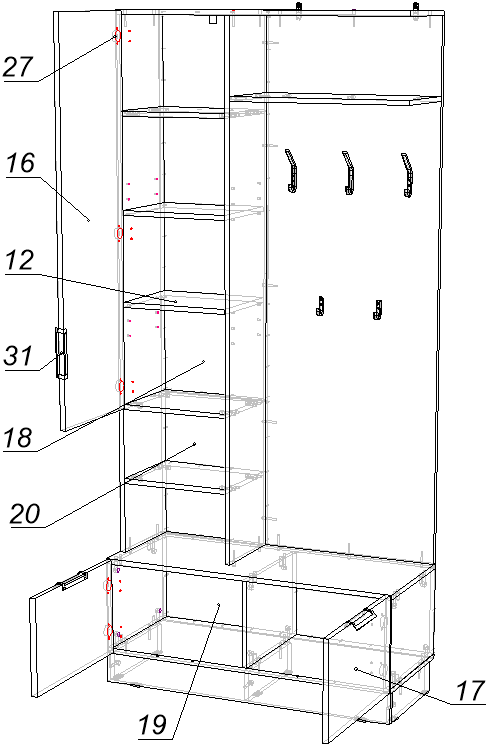 Примечание. В комплект входят межсекционные стяжки (36), по желанию пенал можно стянуть с рядом стоящей корпусной мебелью, через боковые стойки.ВАЖНО!!!!  Во избежание опрокидывания, зафиксируйте изделие, при помощи подвесов прямых (28) и угловой стяжки (38), к стене на месте эксплуатации!!!Спецификация на ЛДСП 16мм  Спецификация на ЛДСП 16мм  Спецификация на ЛДСП 16мм  Спецификация на ЛДСП 16мм  Поз.Наименование деталиКол-воРазмер в мм1Задняя панель11764х6002Стойка верх11764х3003Стойка верх11764х3004Полка11001х4005Дно11001х4006Топ11001х3007Полка глухая1600х2848Перегородка1288х4009Стойка1288х40010Стойка1288х40011Полка глухая3368х30012Полка съемная2366х29813Цоколь11001х10014Цоколь1343х10015Цоколь2343х100Спецификация на МДФ 18ммСпецификация на МДФ 18ммСпецификация на МДФ 18ммСпецификация на МДФ 18ммПоз.Наименование деталиКол-воРазмер в мм16Дверь11292х39617Дверь2316х496Спецификация на ДВП, ХДФСпецификация на ДВП, ХДФСпецификация на ДВП, ХДФСпецификация на ДВП, ХДФПоз.Наименование деталиКол-воРазмер в мм18Зад стенка11286х39819Зад стенка1310х99820Зад стенка1498х398Спецификация на фурнитуру, покупные изделияСпецификация на фурнитуру, покупные изделияСпецификация на фурнитуру, покупные изделияСпецификация на фурнитуру, покупные изделияОбозн.НаименованиеКол-во21Гвоздь10522Евровинт3023Заглушка евровинта1424Ключ евровинта125Крючок ВМ-1326Крючок ВМ-2227Петля накладная 90728Подвес прямой229Подпятник830Полкодержатель831Ручка торцевая 128мм332Саморез 3,5*163833Саморез 3,5*191034Саморез 3,5*30435Саморез 3,5*16 с пресс шайбой136Стяжка межсекционная м4237Стяжка эксцентриковая/заглушка2738Уголок стяжки139Шкант24